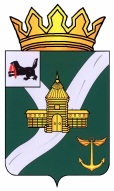 КОНТРОЛЬНО-СЧЕТНАЯ КОМИССИЯ УСТЬ-КУТСКОГО МУНИЦИПАЛЬНОГО ОБРАЗОВАНИЯ(КСК УКМО)ЗАКЛЮЧЕНИЕ № 01-64з на проект решения Думы Усть-Кутского муниципального образования «Об утверждении Прогнозного плана (программы) приватизации муниципального имущества Усть-Кутского муниципального образования на 2021 год»      Утвержденораспоряжением председателя    КСК УКМО    от 23.11.2020 №90-пЗаключение Контрольно-счетной комиссии Усть-Кутского муниципального образования (далее – КСК УКМО) на проект решения Думы Усть-Кутского муниципального образования «Об утверждении Прогнозного плана (программы) приватизации муниципального имущества Усть-Кутского муниципального образования на 2021 год» (далее – Проект решения) подготовлено в соответствии с частью 2 статьи 157 Бюджетного кодекса Российской Федерации, частью 2 статьи 9 Федерального закона от 07.02.2011 №6-ФЗ «Об общих принципах организации и деятельности контрольно-счетных органов субъектов Российской Федерации и муниципальных образований», Положением о Контрольно-счетной комиссии Усть-Кутского муниципального образования, утвержденным решением Думы  УКМО от 30.08.2011 № 42, стандартом внешнего муниципального финансового контроля СВФК-4 «Подготовка, проведение и оформление результатов экспертно-аналитических мероприятий», утвержденным распоряжением КСК УКМО от 10.08.2012 г. №8-р, пунктом 1.2. Плана работы КСК УКМО на 2020 год, иными нормативными правовыми актами Российской Федерации, Иркутской области и Усть-Кутского муниципального образования (далее – УКМО). Проект решения направлен Думой Усть-Кутского муниципального образования (далее – Дума УКМО) в КСК УКМО для подготовки заключения 19.11.2020 г. Цель проведения экспертно-аналитического мероприятия - определение соблюдения бюджетного и иного законодательства исполнительным органом местного самоуправления при разработке Проекта решения, финансово-экономическая экспертиза Проекта решения.Предмет экспертно-аналитического мероприятия:- Проект решения Думы УКМО «Об утверждении Прогнозного плана (программы) приватизации муниципального имущества Усть-Кутского муниципального образования на 2021 год».Сроки проведения экспертно-аналитического мероприятия: с 20 ноября 2020 года по 23 ноября 2020 года.Исполнители экспертно-аналитического мероприятия: председатель КСК УКМО – Смирнова Надежда Сергеевна.Для проведения экспертизы Думой УКМО направлены в КСК УКМО следующие документы, поступившие в Думу:- проект решения Думы УКМО «Об утверждении Прогнозного плана (программы) приватизации муниципального имущества Усть-Кутского муниципального образования на 2021 год»;- пояснительная записка к Проекту решения.В ходе проведения экспертизы установлено следующее.Представленный Проект решения подготовлен Комитетом по управлению муниципальным имуществом УКМО.Пунктом 2.1. части 2, пунктом 3.1. части 3 Положения о приватизации предусмотрено, что в компетенцию Думы УКМО входит утверждение прогнозного плана (программы) приватизации муниципального имущества (далее – План приватизации). Прогнозный план приватизации муниципального имущества на 2021 год сформирован в соответствии с Положением о приватизации муниципального имущества УКМО, утвержденным решением Думы УКМО от 24.02.2015 №244 (с изменениями от 26.04.2017 №97, от 28.11.2017 №130) (далее – Положение о приватизации). Согласно представленной к Проекту решения пояснительной записки, данное решение принимается в целях пополнения доходной части бюджета УКМО. В нарушение п. 1 ст. 10 Федерального закона от 21.12.2001 г. №178-ФЗ «О приватизации государственного и муниципального имущества» в Усть-Кутском муниципальном образовании отсутствует муниципальный правовой акт, определяющий Порядок планирования приватизации муниципального имущества. Существующие нормативные правовые акты определяют только основы планирования приватизации муниципального имущества.Прогнозный план приватизации муниципального имущества сформирован сроком на один год, содержит перечень объектов муниципальной собственности, подлежащих приватизации в 2021 году, с указанием характеристики имущества и планируемых сроков приватизации. Перечень объектов состоит из пяти объектов с расположенными под ними земельными участками за исключением объекта под №3: помещение, назначение: нежилое, общая площадь 522,4 кв. м., адрес: г. Усть-Кут, ул. Олимпийская, д. 17б, пом. 2, кадастровый номер: 38:18:010103:329, тогда как в соответствии с законодательством приватизация зданий, строений, сооружений производится с одновременной приватизацией земельных участков, занимаемых таким имуществом и необходимых для его использования.В соответствии с пунктом 4.3. части 4 Положения о приватизации для обеспечения соблюдения при планировании приватизации муниципального имущества установленных требований, правовым актом КУМИ УКМО образуется Комиссия по приватизации муниципального имущества (далее – комиссия по приватизации). Комиссия по приватизации рассматривает вопросы, связанные с формированием проекта прогнозного плана приватизации муниципального имущества на очередной финансовый год, внесением изменений в прогнозный план приватизации (включением объектов муниципального имущества в прогнозный план приватизации и исключением указанных объектов из плана), и дает заключения рекомендательного характера по указанным вопросам. В представленной пояснительной записке данный вопрос не нашел отражение. Данное замечание уже отражалось в Заключении №01-29з от 24.04.2020 на проект решения Думы Усть-Кутского муниципального образования «О внесении дополнений в Прогнозный план (программу) приватизации муниципального имущества Усть-Кутского муниципального образования на 2020 год, утвержденный решением Думы Усть-Кутского муниципального образования от 26.11.2019 г. №234».Согласно представленного Проекта решения прогнозируемое поступление от приватизации муниципального имущества в 2021 году составит 3 000,0 тыс. рублей.КСК УКМО обращает внимание на следующее. Почти все объекты, включенные в Прогнозный план приватизации муниципального имущества на 2021 год, ранее включались в план приватизации, но не были реализованы в связи с отсутствием заявителей. Исходя из этого вызывает сомнение прогнозируемое поступление от приватизации муниципального имущества в 2021 году в объеме 3 000,0 тыс. рублей. Представленная пояснительная записка не содержит расчетов из чего сложилась сумма 3 000,0 тыс. рублей. Также нет сведений – входит ли в эту сумму поступление средств от оплаты объектов муниципального имущества, приобретенных в рассрочку в предыдущие годы в соответствии с Федеральным законом от 22.07.2008 г. №159 «Об особенностях отчуждения недвижимого имущества, находящегося в государственной или в муниципальной собственности и арендуемого субъектами малого и среднего предпринимательства, и о внесении изменений в отдельные законодательные акты Российской Федерации» (далее – ФЗ №159-ФЗ). Согласно устным пояснениям специалистов КУМИ УКМО, в 2021 году поступления средств от оплаты объектов муниципального имущества, приобретенных в рассрочку в предыдущие годы в соответствии с ФЗ №159-ФЗ ожидаются в сумме 2 500,0 тыс. рублей. Таким образом, поступления в бюджет от реализации пяти объектов прогнозируются в сумме 500,0 тыс. рублей.Пояснительная записка не содержит сведений о балансовой, кадастровой стоимости объектов, предлагаемых к приватизации в 2021 году. Информация о техническом состоянии и ликвидности предлагаемых к приватизации объектов также отсутствует. Нет сведений и о том, включены ли в Прогнозный план объекты муниципального имущества, арендуемого субъектами малого и среднего предпринимательства, имеющими преимущественное право приобретения на основании ФЗ №159-ФЗ. Отсутствует анализ имущества и не установлена потребность в том или ином имуществе, не определено имущество, не обеспечивающее функции органа местного самоуправления и не выбран наиболее эффективный способ его использования или отчуждения. Не предоставлена выписка из реестра муниципального имущества.Следует отметить, что в пояснительной записке к Проекту решения не представлено финансово-экономическое обоснование, содержащее прогнозный расчет объема затрат (доходов), которые повлечет реализация предлагаемого Проекта решения. Отсутствие обоснований и расчетов ожидаемых доходов от приватизации пяти объектов, расчетов предполагаемых расходов на организацию и проведение приватизации муниципального имущества (оценка объектов недвижимого имущества, оценка земельных участков под объектами приватизации, размещение информации о проведении торгов и т. д.) исключает возможность определить целесообразность и эффективность приватизации объектов, включенных в План приватизации.По мнению КСК УКМО необходимо существенно повысить уровень информативности и обоснованности приводимых данных Прогнозного плана приватизации имущества. В соответствии с Положением о Комитете по управлению муниципальным имуществом Усть-Кутского муниципального образования, утвержденным решением Думы УКМО от 30.08.2011 №41 (с изменениями от 31.01.2017 №83, от 29.10.2019 №229) (далее – Комитет) в функции Комитета входит, в том числе, формирование подходов и реализация мероприятий, направленных на повышение эффективности использования муниципальной собственности и осуществление мониторинга эффективности и рационального использования муниципальной собственности. Установленные в ходе проведения экспертизы замечания вызывают сомнения в выполнении Комитетом надлежащим образом функции по формированию подходов и реализации мероприятий, направленных на повышение эффективности использования муниципальной собственности. По итогам проведенной экспертизы КСК УКМО делает вывод, что проект решения Думы УКМО «Об утверждении Прогнозного плана (программы) приватизации муниципального имущества Усть-Кутского муниципального образования на 2021 год», представленный на рассмотрение Думы Усть-Кутского муниципального образования, в основном, соответствует основным положениям бюджетного и иного законодательства Российской Федерации, нормативным правовым актам УКМО.Учитывая вышеизложенное, в целях эффективного управления муниципальным имуществом, КСК УКМО считает возможным рассмотрение данного Проекта решения Думы УКМО при условии предоставления Администрацией УКМО до рассмотрения проекта:- финансово-экономическое обоснование проекта решения Думы УКМО «Об утверждении Прогнозного плана (программы) приватизации муниципального имущества Усть-Кутского муниципального образования на 2021 год»;- дополнительных пояснений по вопросам, отраженным в Заключении.Председатель КСК УКМО			   		        Н.С. Смирнова